Техническая спецификацияНа закупку  межкомнатные двери ПВХДля  центра 3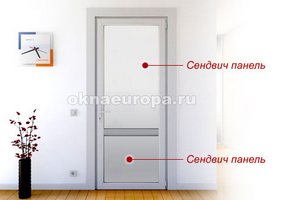 Плановая сумма 25 000 тенге.Ценовое предложение должно содержать следующее:1) техническую спецификацию;2) наименование, характеристики и количество поставляемых товаров (с указанием марки/модели, наименования производителя и страны происхождения). п/пНаименование работ.Ед. изм.Кол-во1Изготовить, доставить, межкомнатную дверь ПВХ в сборе с замком и петлями. Размеры Высота                                 2000мм Ширена                                900мм Рис.  смотреть ниже М21.5